Call for Proposals: 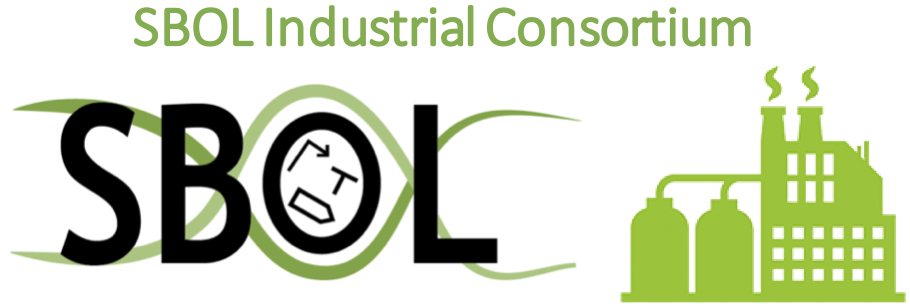 SBOL Industrial 2023 Summer ProgramThe SBOL Industrial Consortium is sponsoring summer projects related to SBOL, with the goal of advancing state-of-the-art technology in the fields of synthetic biology and bio-design automation through SBOL standards and associated tool development. While any project within this scope will be considered, SBOL Industrial is particularly interested in projects that provide:User-friendly methods for defining and encoding variant librariesImproved integration of SBOL with commercial design toolsImproved visualization of SBOL informationIntegrations that overcome specific impediments to industrial applicationsAdditional project suggestions can be found on the SBOL Industrial Program issue tracker.Project proposals are welcomed from any individual with the appropriate skills and expertise to conduct the work proposed. All projects must be supervised by a technical advisor with relevant expertise, either industrial or academic. Each project will also be assigned a liaison from the SBOL Industrial community.Projects are intended for a 3 month summer period with compensation of $6,000 (US), though smaller-scale projects are acceptable as well. Proposals are due by April 7th, 2023, following the forms below, and will be notified of acceptance or rejection by April 21st, 2023.Proposals should be sent to sbol-industrial@googlegroups.com with the following information:Proposer:Name:Institution:Address:Email:Phone:Project Requirements:Period of support requested (up to 3 months):Proposed Technical Advisor:Project description:Please attach a 1-page description of the proposed project including:Description of the proposed workSignificance of the proposed work with respect to SBOL and the larger SynBio communityRelevant qualifications of the proposer and their technical advisorSpecific technical goals to be accomplishedMilestones in 1-month increments, with criteria for success or failure at each milestone